Задания  для 5А класса на 30.04.2020НЕМЕЦКИЙ ЯЗЫК (группа Дворяжкина Е.Ю.)№8 заполнить таблицу по текстам. Таблицу записываем в тетрадь!!!№9 записать в столбик слова, которые вы вставили.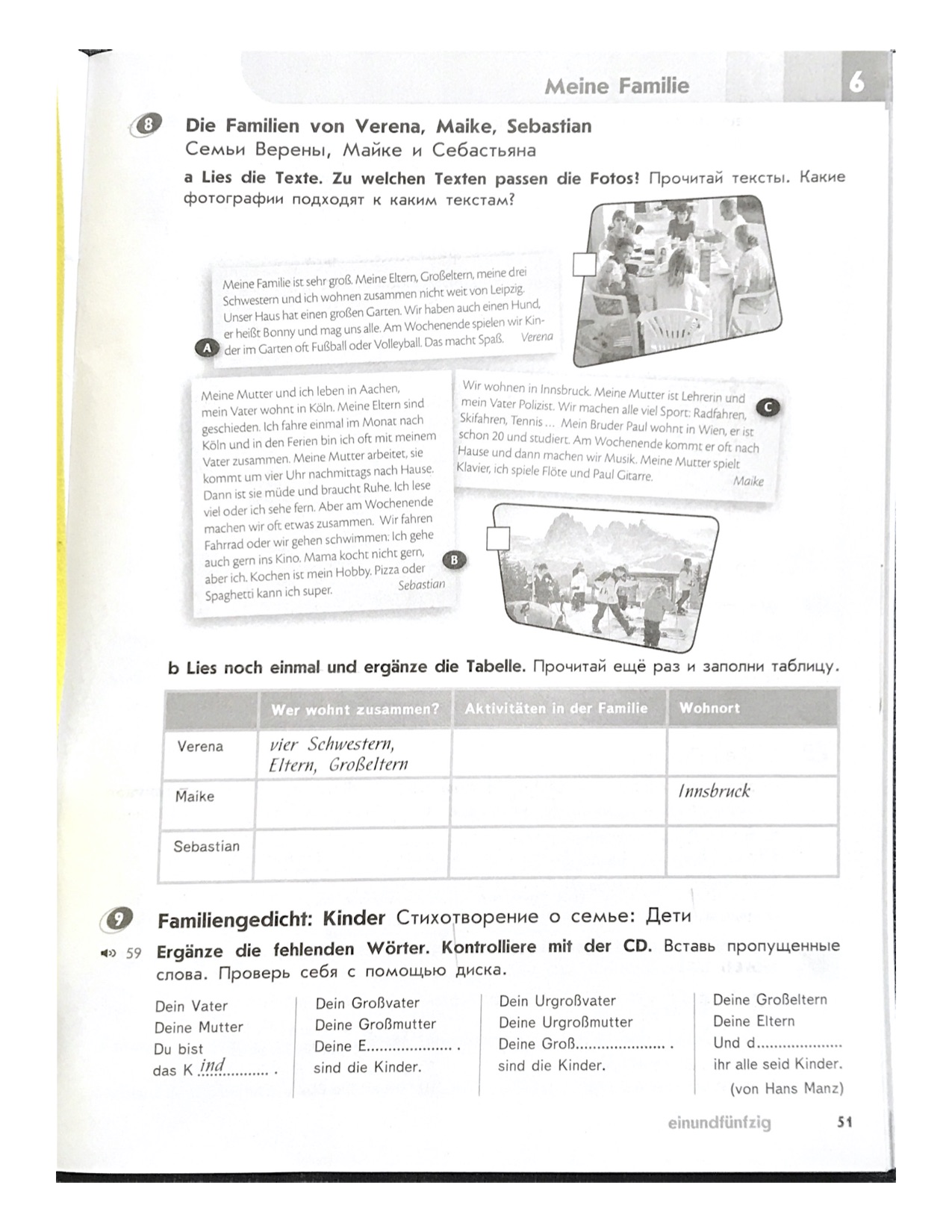 ПредметЗаданиеФорма контроля Немецкий  языкгруппа Дворяжкиной Е.Ю.Выполнить задание  письменно в тетрадь (см. ниже)Прислать на электронную почту учителю distantschool3@yandex.ru30.04.2020 до 19.00Немецкий  языкгруппа Садиловой Т.А.Начинаем изучение новой темы «Was kostet das?» «Сколько это стоит?»Стр. 69. Прочитать названия предметов, перевести на рус. яз. (устно)Стр. 70, упр.1. Прочитать подписи к картинкам, перевести на рус. яз. (устно). Написать предложения в тетради, используя данные словосочетания, глядя на образец (на сером листочке). Не забываем, что глагол в простом нем. предложении стоит на втором месте, в данном упражнении вы будете говорить о себе, при спряжении в 1 л. ед. числа окончание у глагола – е. Например: ich geheФотографии выполненного задания прислать на электронную почту sadilova62@mail.ru.до 10 часов  02.05.2020 года(при отправке  фотографий  убедитесь, что вы написали  свою фамилию и класс). Физическая культураТема «Режим дня»https://resh.edu.ru/subject/lesson/7440/main/261257/ учебник ФК параграф 3Ответить кратко на вопросы:Режим дня- это…Что включает себя режим дня?Составить свой режим дняВыполнять комплекс упражнений «Суставная гимнастика» https://www.youtube.com/watch?v=ZtU4ZfIhIKc&t=306s Ответ на вопрос записать в тетрадь, сфотографировать. Отчет о выполненной работе отправляется родителем личным сообщением через социальную сеть «Вконтакте» https://vk.com/id18819606  или на электронную почту sv-muratova@yandex.ru, не забываем подписывать работы до 02.05.2020 годаРусский языкРЭШ — предмет (РЯ)-класс (5) — урок 82: просмотреть раздел «Основная часть» (это теоретический материал по теме урока), перейти в раздел «Тренировочные задания» и выполнить тест по теме урока из 14 заданийСделать скриншот ТОЛЬКО ПОСЛЕДНЕЙ страницы. Родителям обучающихся  выслать учителю  скриншот страницы сообщением в социальной сети «ВКонтакте» до 20 часов 30.04.2020 годаИстория§ 53 «Установление империи».Письменно ответить на вопросы:1) Кем являлся Октавиан Юлию Цезарю?2) Чем закончилась вражда Антония и Октавиана?3) Какое почетное прозвище Сенат преподнес Октавиану?4) Почему со времени Октавиана Августа Римское государство стали называть империей?Фотографию  выполненного  задания присылать на почту Zebra2291@yandex.ruдо 12 часов  02.05.2020 года(при отправке своих фотографий убедитесь, что вы написали свою фамилию и класс)Математикап.4.17 видеоурок по ссылкеhttps://www.youtube.com/watch?v=M_HVhVTLWIc№1023, №1024задания выполнить в тетради, фотографии выполненных заданий прислать учителю на электронную почту  olga_shapoval73@mail.ruдо 10 часов  02.05.2020 года